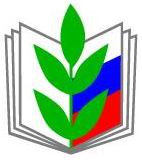 О проведении отчётов и выборов профсоюзных органов в 2019 году._____________________________________________________________     В соответствии с постановлением Исполкома Профсоюза 23.09.2018г. № 14-1  «О проведении  отчетов и выборов профсоюзных органов в 2019-2020 годах»,  в связи с истечением в 2019 году полномочий  руководящих органов первичных и территориальных организаций  Профсоюза  Мурманской области и на основании  статьи 14 (пункт 6) Устава Профсоюза       Президиум Мурманской областной организации  Профсоюза  ПОСТАНОВЛЯЕТ :1. Провести в 2019 году отчёты и выборы профсоюзных органов, контрольно-ревизионных комиссий в первичных и  территориальных организациях Профсоюза  Мурманской области.2. Утвердить сроки отчётов и выборов в Мурманской областной организации Профсоюза:•	отчётно-выборные  собрания первичных профсоюзных организаций:  с 1 февраля - до 1 октября 2019 года;•	отчётно-выборная конференция первичной профсоюзной организации, имеющей права территориальной организации ( ППО студентов ФГБОУ ВО МАГУ): до 1 октября  2019 года;•	отчётно-выборные  конференции территориальных (местных: городских, районных) организаций Профсоюза: с 1 марта до 31 октября 2019 года.3. Установить, что отчёты и выборы профсоюзных органов проводятся в следующей последовательности:профсоюзные собрания в профгруппах;профсоюзные собрания (конференции) в профсоюзных организациях структурных подразделений;профсоюзные собрания в первичных профсоюзных организациях; профсоюзные собрания (конференции) в первичных профсоюзных организациях с правами территориальных;профсоюзные конференции в территориальных (местных) организациях Профсоюза;профсоюзная конференция в областной организации Профсоюза.4.  Президиуму областной организации Профсоюза:4.1. Составить графики проведения отчётно-выборных  конференций местных организаций Профсоюза и профсоюзных собраний организаций учреждений образования, областного и федерального подчинения, состоящим на учете в областном комитете Профсоюза на основании их решений.4.2. Содействовать контрольно-ревизионным комиссиям в проведении финансовых ревизий и проверок соответствующих выборных коллегиальных профсоюзных органов и подготовке их к отчётно-выборным собраниям и конференциям на всех уровнях структуры  региональных организаций Профсоюза. 4.3. В установленные сроки информировать Центральный Совет Профсоюза о ходе  отчетно-выборной кампании в Мурманской областной организации Профсоюза.5. Территориальным (местным: районным, городским) организациям Профсоюза:в срок до 30 декабря 2018 года на  заседании выборного профсоюзного органа принять постановления: о проведении отчётов и выборов в соответствующей местной профсоюзной организации; о созыве очередной отчетно-выборной конференции;копии постановлений по данным вопросам направить в областной комитет Профсоюза;в течение 7 дней после завершения  отчетов и выборов  в первичных профсоюзных организациях территории  представить в комитет областной организации Профсоюза форму отчетности  3-ОВ;   после проведения отчетно-выборной конференции соответствующей  местной организации представить в областной комитет Профсоюза форму отчетности 4-ОВ.6. Первичным профсоюзным организациям учреждений образования, областного и федерального подчинения, состоящим на учете в областном комитете Профсоюза:в срок до 20 января 2019 года на  заседании  профсоюзного комитета принять постановления  о созыве  отчетно-выборного собрания ( конференции);в течение 3х дней после завершения  отчетно-выборного собрания  (конференции) соответствующей  организации, представить в областной комитет Профсоюза формы отчетности 1-ОВ/2-ОВ.7. В ходе отчётно-выборной кампании профсоюзным органам областной структуры Профсоюза:   - осуществить анализ и дать всестороннюю оценку деятельности первичных и местных организаций Профсоюза, их выборных профсоюзных органов по реализации уставных целей и задач;   -  принять дополнительные меры по укреплению и совершенствованию структуры профсоюзных организаций, их организационному укреплению и повышению охвата профсоюзным членством среди работников образования и студентов;    -   усилить внимание работе с кадрами и профсоюзным активом, подбору резерва на выборные профсоюзные должности, дальнейшему развитию активных форм обучения и вовлечению (избранию) молодёжи в составы выборных коллегиальных профсоюзных органов (в  пределах 20% от их составов);       -  шире информировать членов профсоюза об итогах работы выборных профсоюзных органов по реализации своих полномочий, активно используя в этих целях Публичный (открытый) отчёт за 2018 год;    -    продолжить работу по разъяснению и повышению роли межсоюзной деятельности в рамках ФНПР, Ассоциации профсоюзов работников  непроизводственной сферы РФ в работе по реализации защитной функции Профсоюза.8. Информировать вышестоящие профсоюзные органы о предложениях и замечаниях, поступающих в ходе отчетно-выборной кампании от членов Профсоюза и делегатов профсоюзных конференций (собраний), относящихся к профсоюзной работе на местном, региональном, федеральном уровнях, а также по изменениям  в Устав Общероссийского Профсоюза образования.9.	Контроль за выполнением постановления возложить на президиум, председателя Меркушову Е.И., секретаря областной организации  Профсоюза Карпенко Н.И.     Председатель МОО Профсоюза                                                                     Е.И.МеркушоваПРОФСОЮЗ РАБОТНИКОВ НАРОДНОГО ОБРАЗОВАНИЯ И НАУКИ РОССИЙСКОЙ ФЕДЕРАЦИИ(ОБЩЕРОССИЙСКИЙ ПРОФСОЮЗ ОБРАЗОВАНИЯ)МУРМАНСКАЯ ОБЛАСТНАЯ ОРГАНИЗАЦИЯКОМИТЕТПОСТАНОВЛЕНИЕПРОФСОЮЗ РАБОТНИКОВ НАРОДНОГО ОБРАЗОВАНИЯ И НАУКИ РОССИЙСКОЙ ФЕДЕРАЦИИ(ОБЩЕРОССИЙСКИЙ ПРОФСОЮЗ ОБРАЗОВАНИЯ)МУРМАНСКАЯ ОБЛАСТНАЯ ОРГАНИЗАЦИЯКОМИТЕТПОСТАНОВЛЕНИЕПРОФСОЮЗ РАБОТНИКОВ НАРОДНОГО ОБРАЗОВАНИЯ И НАУКИ РОССИЙСКОЙ ФЕДЕРАЦИИ(ОБЩЕРОССИЙСКИЙ ПРОФСОЮЗ ОБРАЗОВАНИЯ)МУРМАНСКАЯ ОБЛАСТНАЯ ОРГАНИЗАЦИЯКОМИТЕТПОСТАНОВЛЕНИЕ
«17» декабря 2018г.
г. Мурманск                                                                                                                                               № 6-4